ВИЩИЙ НАВЧАЛЬНИЙ ЗАКЛАД УКООПСПІЛКИ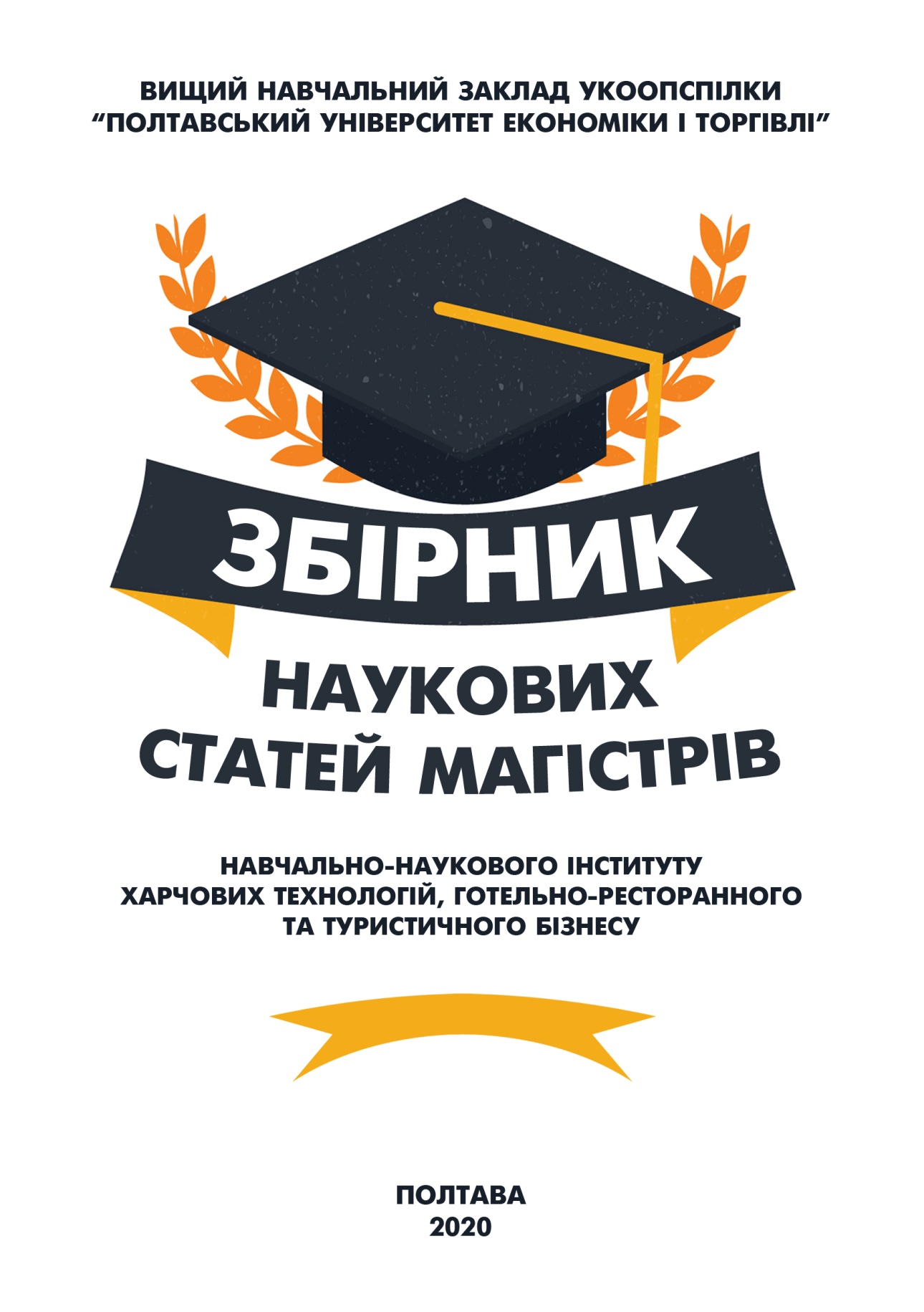 «ПОЛТАВСЬКИЙ УНІВЕРСИТЕТ ЕКОНОМІКИ І ТОРГІВЛІ»(ПУЕТ)ЗБІРНИК НАУКОВИХ СТАТЕЙ МАГІСТРІВНАВЧАЛЬНО-НАУКОВИЙ ІНСТИТУТ ХАРЧОВИХ ТЕХНОЛОГІЙ, ГОТЕЛЬНО-РЕСТОРАННОГО ТА ТУРИСТИЧНОГО БІЗНЕСУПолтаваПУЕТ2020УДК 640+338.48(082)З-41Друкується відповідно до наказу по університету № 112-Н від 01 вересня 2020 р.Головний редактор – О. О. Нестуля, д. і. н., професор, ректор Вищого навчального закладу Укоопспілки «Полтавський університет економіки і торгівлі» (ПУЕТ).Заступник головного редактора – О. В. Манжура, д. е. н., доцент, проректор з науково-педагогічної роботи ПУЕТ.Відповідальний секретар – Н. М. Бобух, д. філол. н., професор, завідувач кафедри української, іноземних мов та перекладу ПУЕТ.Відповідальний редакторВ. О. Скрипник, д. т. н., професор, директор Навчально-наукового інституту харчових технологій, готельно-ресторанного та туристичного бізнесу ПУЕТ.Члени редакційної колегіїТ. В. Капліна, д. т. н., професор (спеціальність Готельно-ресторанна справа), завідувач кафедри готельно-ресторанної справи ПУЕТ;Г. П. Хомич, д. т. н., професор (спеціальність Харчові технології), завідувач кафедри технології харчових виробництв і ресторанного господарства ПУЕТ;І. М. Петренко, д. і. н., професор (спеціальність Освітні, педагогічні науки), завідувач кафедри педагогіки та суспільних наук ПУЕТ.Збірник наукових статей магістрів. Навчально-науковий інститут харчових технологій, готельно-ресторанного та туристичного бізнесу. – Полтава : ПУЕТ, 2020. – 332 с.ISBN 978-966-184-389-8У збірнику представлено результати наукових досліджень магістрів спеціальностей: Готельно-ресторанна справа освітня програма «Готельно-ресторанна справа»; Харчові технології освітні програми «Технології в ресторанному господарстві» та «Технології зберігання, консервування та переробки м’яса»; Освітні, педагогічні науки освітня програма «Педагогіка вищої школи».УДК 640+338.48(082)Матеріали друкуються в авторській редакції мовами оригіналів.За виклад, зміст і достовірність матеріалів відповідальні автори.Розповсюдження та тиражування без офіційного дозволу ПУЕТ заборонено.ЗМІСТГОТЕЛЬНО-РЕСТОРАННА СПРАВАОсвітня програма 
«Готельно-ресторанна справа»Богомаз А. С. Упровадження інноваційних 
технологій у хостелі, що проєктується 
у місті Миргород Полтавської області	8Бортник К. О. Екологічні тенденції 
та їх вплив на готельну індустрію	12Діговець О. О. Особливості проєктування 
готелів ділового призначення	18Дудник А. В. Сучасний стан та перспективи розвитку готельного господарства Миколаївського регіону	22Завьорткіна Ю. С. Впровадження інноваційних 
технологій у готельні підприємства України	26Косиченко К. С. Підвищення 
конкурентоспроможності готелю «Аеропорт»	31Крисунов І. О. Сучасні тенденції розвитку готельного господарства Харківського регіону	38Малішевський Р. О. Проблеми розвитку 
готельного господарства у місті Черкаси	43Плахтюк В. Ю. Екологічні інновації – джерело 
конкурентоспроможного функціонування 
підприємства готельного господарства	48Сідненко Б. Г. Розвиток готельного-ресторанного 
господарства у місті Дніпро	53Ставицька Ю. О. Сучасний стан фітнес та 
спортивно-туристичних готелів України	56Швіндін В. В. Перспективи розвитку готелів 
ділового призначення в Україні	60Шевченко А. С. Фізкультурно-оздоровчі послуги 
в готельному господарстві України	64Шейка А. В. Роль штучного інтелекту та 
робототехніки в готельному бізнесі	70Удовиченко О. В. «Зелені» технології та еко-готелі 
у сучасному готельному бізнесі	75ХАРЧОВІ ТЕХНОЛОГІЇОсвітня програма «Технології 
в ресторанному господарстві»Бєляк В. В., Бондарчук В. С., Вировець В. М., Клименюк Р. Б. Використання плодово-ягідної сировини 
в технології харчових продуктів	80Гайко А. В., Сорока А. О. Дослідження 
способів отримання соку із плодів дині	86Журавльов Д. С. Розширення асортименту рибних січених виробів за рахунок використання рослинної сировини	91Коломієць Є. К. Розробка технології альбумінової пасти	97Корж В. С. Використання порошку топінамбуру 
для підвищення харчової цінності вівсяного печива	101Кривошей М. М. Удосконалення технології вівсяного 
печива з використанням продуктів переробки горіхів	106Мамай Д. О. Вплив порошку м’якоті кавуна 
на властивості бісквітного напівфабрикату	110Марусенко О. В. Удосконалення технології напоїв 
оздоровчого спрямування на основі молочної сировини	115Масич Ю. О. Використання кунжутного 
шроту в технології кексів	120Польщіков Д. І., Коваль М. А., Лавренчук В. О. 
Розробка рецептур паштетів із м’яса 
птиці для спеціального харчування	125Скляр А. Ю., Галушинський Є. М., Охремчук С. П. Удосконалення технології виготовлення 
кондитерських виробів з використанням 
борошна з вівса голозерних сортів	131ОСВІТНІ, ПЕДАГОГІЧНІ НАУКИОсвітня програма «Педагогіка вищої школи»Абгарян О. Л. Сучасні педагогічні технології у 
контексті вищої економічної освіти	136Бабенко К. О. Організаційно-педагогічні умови 
професійної підготовки фахівців економічної 
галузі з використанням дистанційних технологій	141Безпалий М. С. Конфлікти адаптаційного 
періоду в студентській групі та їхня профілактика	146Браун В. В. Розвиток аналітичної 
компетентності майбутніх фахівців	151Бровко Л. В. Організація самостійної попередньо-пошукової роботи студентів закладів фахової передвищої освіти за технологією інтенсивного навчання	155Вельбой С. В. Сутність та профілактика непатологічної дезадаптації студента в закладі вищої освіти	160Гордєєва К. С. Формування готовності до 
професійної діяльності майбутніх бухгалтерів 
в освітньому середовищі університету	164Гордієнко О. В. Середовищний підхід у сучасній 
вищій освіті в контексті дистанційного навчання	172Данилевський Я. С. Організація дозвілля 
студентської молоді	176Дерпач І. Ф. Формування культури спілкування майбутнього фахівця економічної галузі в освітньому процесі	179Дрозд Р. А. Громадські об’єднання як чинник 
виховного впливу на студентську молодь	184Дубовик К. М. Педагогічне спілкування: стилі та бар’єри	188Задьор А. Е. Інноваційні методи навчання 
у закладах вищої освіти	193Кібкало Б. І. Методична підготовка майбутніх 
викладачів в умовах магістратури	200Козачок Е. А. Проблематика функціонування 
органів студентського самоврядування у 
закладах вищої освіти України	204Лучко А. П. Особливості культурно-освітньої 
роботи викладачів закладів вищої освіти	209Мельнічук Н. В. Критерії готовності до 
продуктивного професійного спілкування 
майбутніх фахівців економічної галузі	213Миколаєнко О. В. Проблеми забезпечення економічної 
галузі фахівцями у сфері інноваційної діяльності	218Мінаєв М. М. Передумови успішної взаємодії викладача і студента на засадах студентоцентризму	223Нагайченко І. І. Методологічні підходи до 
професійного зростання майбутніх викладачів ЗВО 
у процесі фахової підготовки	227Насирова І. Ю. Організаційно-педагогічні умови 
формування екологічної компетентності 
майбутніх викладачів вищої школи	233Негода М. О. Тренінг як одна з ефективних форм 
проведення навчальних занять у вищий школі	237Несват Н. А. Громадянське виховання студентської 
молоді як педагогічна та соціальна проблема	241Нурмагомедов О. Н. Проєктування викладачем 
інтерактивних інформаційних технологій нaвчання	245Ольшанцев О. О. Системний аналіз вітчизняного 
досвіду при визначені ключових компетентностей	250Плоцька-Яковенко В. В. Характеристика засобів 
неформальної освіти майбутніх фінансистів	257Половина А. С. Синергетичний підхід у практиці 
вивчення студентами гуманітарних дисциплін	261Руденко В. В. Адаптація першокурсників до умов 
ВНЗ у процесі позанавчальної діяльності	266Рушенко Д. В. Інноваційні освітні технології у формуванні управлінської компетентності викладача	270Синявська Л. І. Розвиток особистості майбутнього фахівця гуманітарної сфери засобами музейної педагогіки	275Скриннік М. М. Проблемне навчання як один із ефективних методів пошукової роботи студентів	280Смаглій Я. О. Теоретичні аспекти формування професіоналізму майбутнього викладача на засадах акмеології	285Сорокіна А. А. Теоретичні засади формування цифрової компетентності майбутніх фахівців обліку та аудиту	290Насирова І. Ю. Організаційно-педагогічні 
умови формування екологічної компетентності 
майбутніх викладачів вищої школи	295Стародуб Ю. Сучасні реалії освітньої 
діяльності педагога вищої школи	299Стеценкo О. О. Удосконалення суб’єктних відносин 
студентів у закладі фахової передвищої освіти	308Черненко С. В. Студентське самоврядування – важливий складник управління закладом вищої освіти	313Юрченко К. О. Особливості освіти постмодерну	317Ярова Ю. Д. Гендерна компетентність: зміст і завдання	322Яровий С. Ф. Соціально-психологічні 
чинники інноваційного процесу	328УДК 371.3:811ФОРМУВАННЯ КУЛЬТУРИ СПІЛКУВАННЯ МАЙБУТНЬОГО ФАХІВЦЯ ЕКОНОМІЧНОЇ ГАЛУЗІ В ОСВІТНЬОМУ ПРОЦЕСІІ. Ф. Дерпач, магістр спеціальності 011 Освітні, педагогічні науки освітня програма «Педагогіка вищої школи»І. М. Петренко, д. і. н., професор – науковий керівникАнотація. Акцентовано увагу на проблемі формування культури спілкування майбутнього фахівця економічної галузі в процесі навчання в закладі вищої освіти. Розкрито окремі шляхи поліпшення ситуації через застосування викладачем комунікативно зорієнтованих форм навчальної роботи, інтерактивних методів, комунікативного прикладу тощо. Зроблено висновок щодо формування культури мовлення майбутнього економіста як інтердисциплінарного завдання.Ключові слова: студент, викладач, спілкування, мовлення, культура, економічний ЗВО, майбутній фахівець, інтерактивні методи, творча діяльність.Abstract. Emphasis is placed on the problem of forming a communication culture of the future specialist in the economic field in the process of studying in a higher education institution. Some ways to improve the situation through the use of communicatively oriented forms of educational work, interactive methods, communicative example, etc. by the teacher are revealed. The conclusion on the formation of the speech culture of the future economist as an interdisciplinary task is made.Keywords: student, teacher, communication, speech, culture, economic higher education institution, future specialist, interactive methods, creative activity.Постановка проблеми. Фахівець із вищою освітою – це, насамперед, людина, що має розвинене аналітичне мислення, ерудована, здатна точно і лаконічно сформулювати думку, на високому рівні володіє загальновживаною та професійною лексикою. Проте важливо, щоб випускник закладу вищої освіти вже з перших років навчання оволодів культурою спілкування як важливим інструментом входження до професійної спільноти та засобом ефективної комунікації. Юнаки й дівчата мають пам’ятати, що культура спілкування не лише сприяє формуванню продуктивних ділових взаємин, а й відіграє значну роль у формуванні їхнього особистісного та професійного іміджу, підвищуючи шанси на успішне кар’єрне зростання. Тож реалізація акмеологічного підходу в ході засвоєння освітньої програми вимагає від викладача вищої школи уваги до спілкування студентів, здатності виявити його недоліки та посприяти їхньому усуненню. Аналіз основних досліджень і публікацій. Проблема, що досліджується, містить у собі принаймні три важливих складники: лінгвістичний, психолого-педагогічний та професійно-комунікативний. Лінгвістичні аспекти культури спілкування українця розглядали Н. Бабич, Л. Барановська, І. Білодід, С. Єрмоленко, А. Коваль, Л. Кравець, Л. Мацько та ін.; психолого-педагогічні підходи до формування культури спілкування людей різного віку розкриті у працях А. Богуш, Н. Гавриш, О. Кирильчук, Н. Мордовцевої, Т. Савченко, І. Юсупова та ін.; професійно-комунікативні вимоги до спілкування фахівців різних галузей знайшли відображення в дослідженнях С. Дорошенко, В. Кан-Калика, С. Паршук, М. Пентилюк, Н. Руколянської, В. Синьова, О. Степанової та ін. Проте різні професійні сфери акцентують різні нюанси культури спілкування та шляхів її формування, тож підготовка фахівців економічної галузі до успішного спілкування потребує окремого розгляду.Формулювання мети. Метою нашої статті є аналіз педагогічних чинників формування культури спілкування майбутнього фахівця та шляхів їхньої реалізації в умовах вищої економічної освіти.Виклад основного матеріалу дослідження. Сучасний фахівець уже на етапі професійної підготовки повинен усвідомлювати себе суб’єктом професійної комунікативної взаємодії, за якість якої він несе значну відповідальність, розуміти, що «професійний успіх, професійний ріст більшості визначається володінням мовленнєвою культурою. Недостатня мовленнєва культура як писемна, так і усна, знижує рейтинг будь-якого професіонала, чия діяльність пов’язана з мовленнєвим спілкуванням» [1, с. 170].Характеризуючи комунікативні аспекти професійної діяльності фахівця-економіста, О. Семеног робить наголос на тому, що йому повинне бути притаманне «практичне й усвідомлене володіння вміннями здійснювати усне і писемне, вербальне й невербальне професійно-ділове спілкування з урахуванням норм сучасної української літературної мови, здійснювати взаємообмін набутим досвідом, досягати взаєморозуміння між партнерами. Комунікативна компетентність виступає одним з основних факторів позитивного іміджу фахівця, сприяє його успішній самопрезентації, ефективності вирішення професійних завдань і, таким чином, значною мірою впливає на головний економічний показник розвитку підприємства – прибуток» [4, с. 268–269].В. Тер-Ованесьян та В. Вем’ян також зазначають, що «мовне професійне спілкування – невід’ємна частина майбутньої діяльності фахівця, його іміджу. Мета професійного спілкування – урегулювання ділових стосунків у державноправовій та виробничо-професійній сферах життя через організацію, стимул, контроль, реакцію, розв’язання професійних завдань через з’ясування відносин між давнім і новим» [3, с. 95]. У контексті нашого дослідження важливим є висновок учених, згідно з яким «успіх мовного професійного спілкування залежить від:мовця як особистості з індивідуальними якостями;його знання сучасної української літературної мови як основної мови професійного спілкування;уміння використовувати ці знання і втілювати інформацію у текст залежно від мети, ситуації тощо» [3, с. 95].Серед перелічених чинників у закладі вищої економічної освіти педагогічну проблему становлять, насамперед, перший і третій, оскільки знання сучасної української літературної мови на сьогодні з’ясовується засобами зовнішнього незалежного оцінювання і виступає однією з умов вступу на навчання.Що ж стосується характеристик студента як мовця, суб’єкта спілкування, то доречним видається розподілити їх на дві групи: ті, що пов’язані з його біопсихічними (природними) властивостями, і ті, що набувалися в процесі виховання, навчання, соціальної адаптації. Якщо коригування першої групи вимагає від студента насамперед застосування психоемоційної саморегуляції, то друга група потребує створення певних умов, сприятливих для зміни бачення і оцінки власної комунікативної поведінки. Проте мотивація самих студентів до підвищення власної мовленнєвої культури залишає бажати кращого. В. Пасинок спирається на дані, зафіксовані в студентській спільноті м. Харкова, пропонуючи розглядати як важливу суспільну проблему так звану «екологію мовленнєвого середовища». Дослідниця зауважує, що сьогодні «можна назвати занадто багато факторів «забруднення» мовлення сучасної людини: а) велика кількість слів-паразитів, ці слова доволі стереотипні – так би мовити, значить, ну, ось, як би; б) забруднення мовлення жаргонізмами: мовлення сучасних людей – це мовлення жаргонізоване… Жаргонізований тип мовленнєвої культури є сьогодні одним з найвпливовіших та експансивних; в) примітивні слова та вирази; г) порушення літературних норм вимови, вживання слів, побудови фраз; д) забруднення мови іноземними словами...; е) уживання ненормативної лексики стало майже нормальним явищем; ж) катастрофічне звуження об’єму словникового запасу «середньої людини»; з) збіднення виразних засобів мови» [1, с. 170–171]. Зрозуміло, що в середовищі, де всі ці відхилення стали повсякденністю, мимоволі відбувається «зараження», яке спричиняє відчуження пересічної молодої людини від культурних норм ділової комунікації.Що можна протиставити цим деструктивним тенденціям? На наш погляд, лише актуалізацію іншого мовленнєвого середовища, де майбутній фахівець не просто отримує зразки висококультурного ділового спілкування, а засвоює їх як важливу і особистісно цінну ознаку професійної поведінки. Як слушно зазначає українська дослідниця М. Пентилюк, формування високого рівня культури професійного спілкування – це не лише філологічна та методична, а й соціальна проблема [2]. Тож У ЗВО, які вирощують майбутню економічну еліту країни, формування культури мовлення шляхом застосування інтерактивних методик, приучування, наслідування, вправляння, творчого комунікативного самовияву тощо має розглядатися як вагоме інтердисциплінарне завдання. Надання студентам якісного комунікативного прикладу повинно відбуватися через включення до освітнього процесу спеціальних курсів, застосування звукових і аудіовізуальних матеріалів професійного змісту, і, що особливо важливо, живим зразком має бути мовленнєва взаємодія з ними викладачів як носіїв професійної мовленнєвої культури. Висновки. Створення в економічному закладі вищої освіти професійно зорієнтовного комунікативного середовища, що характеризується високою культурою спілкування, бачиться сьогодні одним із важливих завдань, вирішуючи яке, науково-педагогічна інтелігенція не лише закладає підґрунтя для особистісно-професійного розвитку майбутніх фахівців, а й реалізує важливу суспільну місію, докладаючи зусиль для інтегрування до широкого загалу норм і правил цивілізованої взаємодії. На часі в педагогічної науки – розробка форм і методів ефективного формування комунікативної культури майбутніх економістів з урахування сучасних реалій професійного та суспільного життя.Список використаних джерелПасинок В. Г. Мовленнєва культура сучасного викладача і студента. Вісник ХНУ ім. В. Н. Каразіна. Іноземна філологія. 2016. Вип. 84. С. 168–176.Пентилюк М. І. Культура професійного спілкування майбутніх фахівців. Науковий вісник МНУ імені В. О. Сухомлинського. Педагогічні науки. 2015. № 4. С. 144–151.Семеног О. М. Формування комунікативної компетентності майбутніх економістів. Педагогіка вищої та середньої школи : зб. наук. пр. Кривий Ріг, 2013. С. 266–270.Тер-Ованесьян В. Г., Вем’ян В. Г. Мовне професійне спілкування – невід’ємна частина майбутньої діяльності фахівця [Електронний ресурс]. URL: http://конференция.com.ua/files/scientific_conference/ 75/3/75-03_92-96.pdf (дата звернення: 17.09.2020). С. 92–96.Наукове виданняЗБІРНИК НАУКОВИХ 
СТАТЕЙ МАГІСТРІВНАВЧАЛЬНО-НАУКОВИЙ ІНСТИТУТ ХАРЧОВИХ ТЕХНОЛОГІЙ, ГОТЕЛЬНО-
РЕСТОРАННОГО ТА ТУРИСТИЧНОГО БІЗНЕСУГоловна редакторка М. П. ГречукКомп’ютерне верстання О. С. КорнілічФормат 60х84/16. Ум. друк. арк. 19,2.Тираж 30 пр. Зам. № 148/1920.Видавець і виготовлювачВищий навчальний заклад Укоопспілки 
«Полтавський університет економіки і торгівлі»,к. 115, вул. Коваля, 3, м. Полтава, 36014; (0532) 50-24-81Свідоцтво про внесення до Державного реєстру видавців, виготівників і розповсюджувачів видавничої продукції ДК № 3827 від 08.07.2010 р.ISBN 978-966-184-389-8© Вищий навчальний заклад Укоопспілки 
«Полтавський університет економіки і торгівлі», 2020